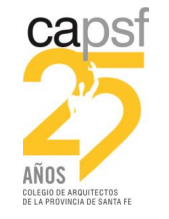 ARQUITECT@S PARA 1°Jornada de capacitacionDeclarada de Interés Municipal por el Concejo Municipal de Rosario. Dec. 48789Informe de conclusionesSe  invito a participar del proyecto Arquitect@s para  a todos los arquitectos/as CAPSF para formarse y capacitarse para dar  respuesta ante situación de desastre. Se establecio un punto de inicio en el desarrollo del conocimiento y las habilidades para integrar las tareas de un grupo de técnicos ante una catástrofe.Acudieron al primer encuentro mas de 90 arquitectos que dieron a esta convocatoria un matiz interactivo entre asistentes y disertantes; interactuando los actores en un coloquio interesante y de participacion por el interes hacia la tematica.La presentacion del Programa estuvo a cargo de  del Colegio de Arquitectos de  de Santa Fe Arq. Marta Ruarte. Expresando la importancia de esta iniciativa para  …“Esta jornada se definió en base a un proyecto que estamos inaugurando para que los Arquitectos actúen en situaciones de desastres en todo lo que hace a la arquitectura. Nosotros no podemos estar ausentes cuando afecta al espacio público, y a las edificaciones que nosotros mismos construimos”…Uno de los disertantes, el Arq. Dante Muñoz Veneros, Arquitecto Especialista en Emergencias  señaló: “La iniciativa de crear Arquitectos para la emergencia en el Colegio de Arquitectos de la provincia de Santa Fe es realmente encomiable. Lamentablemente estamos en un mundo de desastres, y cada vez son más frecuentes y más costosos en cuanto a daños materiales y de vidas humanas”……“El rol de los Arquitectos hoy se torna fundamental y casi una obligación ética luchar contra este flagelo y proponer, hacer propuestas creativas e innovadoras para mejorar la calidad de vida de nuestra gente”, destacó el Arquitecto”…El arquitecto Dante Muñoz Veneros, ha trabajado en Desastres por terremotos, inundaciones y socioambientales (Argentina, Bolivia, Chile, Perú, Haití,etc.)Emergency Architect desde 2003 (UNESCO)Miembro por America del Sur de GNDR Global Network Disaster ReductionDirector de Proyectos de Hábitat para  de las asociaciones civiles "Argentina Puede", "Manos Solidarias" "Red Habitat" "Federación NorOesteArgentino" y otrasDisertante en HABITAT III Quito (2016) "Producción social del Hábitat en escenarios de Emergencia socio-ambiental".El profesional citado desarrollo los siguientes puntos:1.       Conceptos Teórico-Práctico de RRD REDUCCION DE RIESGO DE DESASTRES·         Amenazas, Riesgo, Desastres.·         Vulnerabilidad, Capacidades, Resilencia.·         Información, Conocimiento, Historia·         MARCO DE HYOGO Y DE SENDAI2.       Apoyo Técnico / Rol de los Arquitectos y Planificadores.·         P.E.T. Plan Estratégico Territorial. Organización del Territorio·         Planes De Prevención De Amenazas·         Banco Tecnológico: SABER + HACER·         Patrimonio Cultural, Social y Ambiental·         Tecnologías y Capacitación técnica 3.       Experiencias y Proyectos·         En Distintos tipos de Desastres (TERREMOTOS, DESLIZAMIENTOS, INUNDACIONES, ETC)·         Evaluación.(INDICADORES, METAS DEL MILENIO, METAS DE DESARROLLO SUSTENTABLE)Tecnologías y Materiales; Procesos Constructivos.Redes Operativas, Territorialidad.En tanto otro de los disertantes, el Director General de Defensa Civil de  de Rosario, Raul Rainone indicó:… “Esta jornada de la cual participamos fue el aporte de la experiencia de Rosario en cuanto al abordaje de los desastres, fundamentalmente reconociendo al Arquitecto como uno de los partícipes en esto que se llama Gestión del Riesgo. Como fue evolucionando esta interpretación del riesgo, y como fue evolucionando para minimizar las consecuencias”…El último de los disertantes Gonzalo Ratner, Subdirector de Defensa Civil remarcó: “Estoy muy conforme con la jornada, un resultado más que positivo, el interés que demostró la comunidad arquitectónica en colaborar y comprometerse con la emergencia y el desastre, el  generar mejores condiciones para aquellas personas que son vulnerables”.Los Directivos de Defensa Civil desarrollaron los siguientes temas:-       Concepto de gestión de riesgo
-       Relación entre amenaza y vulnerabilidad
-       Diferencia entre emergencia y desastre
-       Clasificación de las amenazas: naturales y antrópicas
-       Escenarios climáticos
-       Mapas de riesgo – lugares vulnerables de la ciudad
-       Rol del profesional para generar resiliencia y su rol en la emergencia
-       Relación entre costos en prevención y gastos de recuperaciónEl Instituto de Capacitacion del Colegio de Arquitectos de  de Santa Fe hizo entrega a los Arquitectos presente de un certificado de Asistencia a la 1° Jornada del Programa de Capacitacion de Arquitectos para Como conclusion de esta Convocatoria podemos decir que la respuesta fue mas que interesante de parte de los concurrentes mostrando una actitud positiva hacia la participacion, para colaborar con la comunidad y prepararse para ayudar desde su profesion al que mas necesita en momentos dificiles como asi tambien a su ciudad en su conjunto.El Colegio de Arquitectos de  de Santa Fe ante la repercusion mas que favorable entre los profesionales que conforman  se continua en el mes de septiembre con la 2°Jornada de Capacitacion de Arquitectos para  a desarrollar Desastres Naturales por Inundaciones y Protocolo de evaluacion de Edificios, entre otros temas.